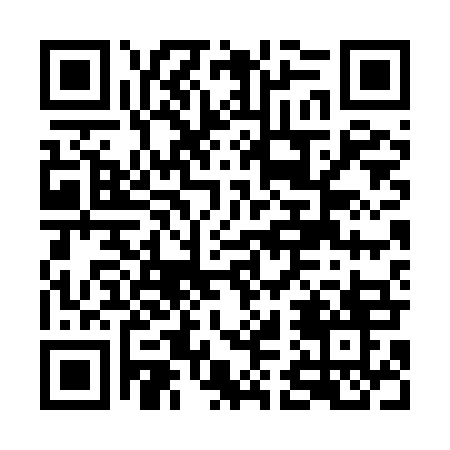 Prayer times for Kolonia Rychnow, PolandWed 1 May 2024 - Fri 31 May 2024High Latitude Method: Angle Based RulePrayer Calculation Method: Muslim World LeagueAsar Calculation Method: HanafiPrayer times provided by https://www.salahtimes.comDateDayFajrSunriseDhuhrAsrMaghribIsha1Wed2:455:1812:455:528:1310:342Thu2:425:1612:455:538:1410:373Fri2:385:1412:455:548:1610:404Sat2:345:1212:455:558:1810:445Sun2:315:1012:445:568:1910:476Mon2:305:0912:445:578:2110:507Tue2:305:0712:445:588:2310:518Wed2:295:0512:445:598:2410:529Thu2:285:0312:446:008:2610:5210Fri2:275:0212:446:018:2710:5311Sat2:275:0012:446:028:2910:5412Sun2:264:5812:446:038:3110:5413Mon2:254:5712:446:048:3210:5514Tue2:254:5512:446:058:3410:5615Wed2:244:5412:446:068:3510:5616Thu2:244:5212:446:078:3710:5717Fri2:234:5112:446:088:3810:5818Sat2:234:4912:446:098:4010:5819Sun2:224:4812:446:098:4110:5920Mon2:224:4712:446:108:4311:0021Tue2:214:4512:446:118:4411:0022Wed2:214:4412:446:128:4511:0123Thu2:204:4312:456:138:4711:0224Fri2:204:4212:456:138:4811:0225Sat2:194:4112:456:148:4911:0326Sun2:194:4012:456:158:5111:0427Mon2:194:3912:456:168:5211:0428Tue2:184:3812:456:168:5311:0529Wed2:184:3712:456:178:5411:0530Thu2:184:3612:456:188:5611:0631Fri2:174:3512:466:198:5711:06